Муниципальное бюджетное общеобразовательное учреждение «Кириковская средняя школа».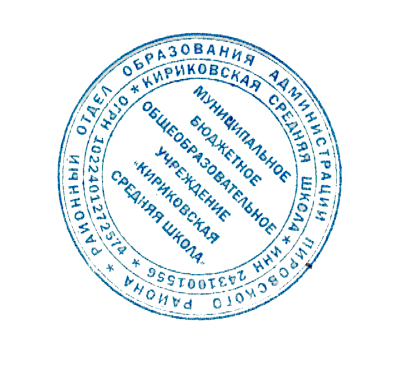 РАБОЧАЯ ПРОГРАММАпо предмету «музыка» для учащихся 2 класса муниципального бюджетного общеобразовательного учреждения «Кириковская средняя  школа»Составил: учитель начальных классов Гаврилова Флюра Ильязовна2019-2020 учебный годПояснительная записка.    Рабочая программа по музыке составлена на основе федерального государственного образовательного стандарта начального общего образования, примерной программы начального общего образования (Примерные программы по учебным предметам. Начальная школа. В 2 ч. Ч.1. – 5–е изд., перераб. – М.: Просвещение, 2011. – 400с. – (Стандарты второго поколения), соответствии с учебным планом муниципального бюджетного общеобразовательного учреждения «Кириковская средняя школа» на 2019/2020 учебный год  и с учетом авторской программы  по музыке «Музыка. Начальная школа», авторов:   В.В.Алиева, Т.Н.Кичак, Дрофа, 2014 г.     Программа адресована обучающимся 2 класса школы с разной мотивацией к обучению.    Рабочая программа включает в себя все элементы содержания соответствующих разделов примерной программы начального общего образования по музыке. Подход к структурированию учебного материала в рамках основных тематических блоков, установленных примерной программой, а также последовательность изучения материала выдержаны.     В соответствии с учебным планом муниципального бюджетного общеобразовательного учреждения «Кириковская средняя школа» на 2019/2020 учебный год и примерной программой по музыке предмет «Музыка» изучается во 2 классе 1 час в неделю. Общий объём учебного времени составляет 34 часа (34 учебные недели).      Цель программы: изучение музыки во 2 классе начальной школы направлено на формирование музыкальной культуры как неотъемлемой части духовной культуры школьников.  Введение детей в многообразный мир музыки через знакомство с музыкальными произведениями, доступными их восприятию.           Задачи музыкального образования второклассников:- воспитание интереса, эмоционально-ценностного отношения и любви к музыкальному искусству;- воспитание чувства музыки как основы музыкальной грамотности;- воспитание эмоционально - ценностного отношения к искусству, художественного вкуса, нравственных и эстетических чувств: любви к ближнему, к своему народу, к Родине; уважения к истории, традициям, музыкальной культуре разных народов мира;- развитие интереса к музыке и музыкальной деятельности, образного и ассоциативного мышления и воображения, музыкальной    памяти и слуха, певческого голоса, учебных и творческих способностей в различных видах музыкальной деятельности;- овладение практическими умениями и навыками в учебно-творческой деятельности: пении, слушании музыки, игре на     Содержание программы базируется на художественно- образном, нравственно-эстетическом постижении младшими школьниками основных пластов мирового музыкального искусства: фольклора, музыки религиозной традиции, произведений композиторов- классиков (золотой фонд), современной академической и популярной музыки. Приоритетным в данной программе является введение ребёнка в мир музыки через интонации, темы и образы русской музыкальной культуры «от родного порога», по выражению народного художника России Б. М. Неменского, в мир культуры других народов. Это оказывает позитивное влияние на формирование семейных ценностей, составляющих духовное и нравственное богатство культуры и искусства народа.     Освоение образцов музыкального фольклора как синкретичного искусства разных народов мира, в котором находят отражение факты истории, отношение человека к родному краю, его природе, труду людей, предполагает изучение основных фольклорных жанров, народных обрядов, обычаев и традиций, из устных и письменных форм бытования музыки как истоков творчества композиторов-классиков. Включение в программу музыки религиозной традиции базируется на культурологическом подходе, который даёт возможность учащимся осваивать духовно- нравственные ценности как неотъемлемую часть мировой музыкальной культуры.     Программа направлена на постижение закономерностей возникновения и развития музыкального искусства в его связях с жизнью, разнообразия форм его проявления и бытования в окружающем мире, специфики воздействия на духовный мир человека на основе проникновения в интонационно-временную природу музыки, её жанрово-стилистические особенности. При этом надо отметить, что занятия музыкой и достижение предметных результатов ввиду специфики искусства неотделимы от достижения личностных и метапредметных результатов. Критерии отбора музыкального материала в данную программу заимствованы из концепции Д.Б. Кабалевского – это художественная ценность музыкальных произведений, их воспитательная значимость и педагогическая целесообразность. Основными методическими принципами программы являются: увлеченность, триединство деятельности композитора – исполнителя – слушателя, «тождество и контраст», интонационность, опора на отечественную музыкальную культуру.     Освоение музыкального материала, включенного в программу с этих позиций, формирует музыкальную культуру младших школьников, воспитывает их музыкальный вкус.    Виды музыкальной деятельности разнообразны и направлены на реализацию принципов развивающего обучения в массовом музыкальном образовании и воспитании. Постижение одного и того же музыкального произведения подразумевает различные формы общения ребёнка с музыкой. В исполнительскую деятельность входят: хоровое, ансамблевое и сольное пение; пластическое интонирование и музыкально – ритмические движения; игра на музыкальных инструментах; инсценирование (разыгрывание) песен, сказок, музыкальных пьес программного характера; освоение элементов музыкальной грамоты как средства фиксации музыкальной речи. Помимо этого, дети проявляют творческое начало в размышлениях о музыке, импровизациях (речевой, вокальной, ритмической, пластической); в рисунках на темы полюбившихся музыкальных произведений, эскизах костюмов и декораций к операм, балетам, музыкальным спектаклям; в составлении художественных коллажей, поэтических дневников, программ концертов; в подборе музыкальных коллекций в домашнюю фонотеку; в создании рисованных мультфильмов, озвученных знакомой музыкой, небольших литературных сочинений о музыке, музыкальных инструментах, музыкантах и др.     В целом эмоциональное восприятие музыки, размышление о ней и воплощение образного содержания в исполнении дают возможность овладевать приёмами сравнения, анализа, обобщения, классификации различных явлений музыкального искусства, что формирует у младших школьников универсальные учебные действия.    Структуру программы составляют разделы, в которых обозначены основные содержательные линии, указаны музыкальные произведения. Названия разделов являются выражением художественно-педагогической идеи блока уроков, четверти, года.      Промежуточная аттестация по предмету осуществляется в форме группового проекта в мае 2020 года.2. Планируемые результаты освоения предмета.    Программа обеспечивает достижение обучающимися следующих личностных, метапредметных и предметных планируемых результатов изучения курса:    Личностные результаты:- наличие широкой мотивационной основы учебной деятельности, включающей социальные, учебно-познавательные и внешние мотивы;- ориентация на понимание причин успеха в учебной деятельности;- наличие учебно-познавательного интереса к новому учебному материалу и способам решения новой частной задачи;- выражение чувства прекрасного и эстетических чувств на основе знакомства с произведениями мировой и отечественной музыкальной культуры;- наличие эмоционально-ценностного отношения к искусству;- развитие этических чувств;- реализация творческого потенциала в процессе коллективного (индивидуального) музицирования – (Игра на свирели Э. Смеловой);- позитивная самооценка своих музыкально-творческих способностей.    Метапредметные результаты:- осуществление поиска необходимой информации для выполнения учебных заданий с использованием учебника для 2 класса;- умение строить речевые высказывания о музыке (музыкальных произведениях) в устной и письменной форме (в соответствии с требованиями учебника для 2 класса);- умение проводить простые аналогии и сравнения между музыкальными произведениями, а также произведениями музыки, литературы и изобразительного искусства по заданным в учебнике критериям;- осуществление элементов синтеза как составление целого из частей (на примере материала междисциплинарных тем учебника для 2 класса);- осуществление простых обобщений между отдельными произведениями искусства на основе выявления сущностной связи (на примере материала междисциплинарных тем учебника для 2 класса);- наличие стремления находить продуктивное сотрудничество (общение, взаимодействие) со сверстниками при решении музыкально-творческих задач;- участие в музыкальной жизни класса (школы, города).    Предметные результаты:- наличие интереса к предмету «Музыка». Этот интерес отражается в стремлении к музыкально-творческому самовыражению (пение, игра на детских музыкальных инструментах, участие в импровизации, музыкально-пластическое движение, участие в музыкально-драматических спектаклях);- умение определять характер и настроение музыки с учетом терминов и образных определений, представленных в учебнике для 2 класса;- понимание главных отличительных особенностей музыкально-театральных жанров — оперы и балета;- владение основами теории музыки и музыкальной грамоты: мажорный и минорный лады (весело — грустно), мелодия, нотные размеры 2/4, 3/4, 4/4, аккомпанемент;- узнавание по изображениям и различение на слух тембров музыкальных инструментов, пройденных в 1 классе, а также органа и клавесина;- проявление навыков вокально-хоровой деятельности (стремление к передаче характера песни, умение исполнять, правильное распределение дыхания во фразе, умение делать кульминацию во фразе).3. Содержание учебного предмета4. Тематическое планирование с указанием часов на освоение каждой темы.Необходима коррекция расписания в мае 2020 года на 2 час.5. Список литературы, используемый при оформлении рабочей программы.Алеев, В. В. Музыка 1 – 4 кл., программы для общеобразовательных учреждений / В. В. Алеев, Т. И. Кичак. – 4-е изд., стереотип. – М.: Дрофа, 2009. – 90с. Зильберквит, Марк. Мир музыки. – М.: Детская литература, 1988.Слово о музыке: Рус. Композиторы 19 в.: Хрестоматия. – М.: Просвещение, 1990. –  319 с. Школяр, Л. В. Музыкальное образование в школе. – М.: Академия, 2001.Дмитриева, Л. Г. Черноиваненко, Н. М. Методика музыкального воспитания в школе. – М.: Академия, 2000.Безбородова, Л. А. Алиев, Ю. Б. «Методика преподавания музыки в общеобразовательных учреждениях», М., Академия, 2002г.Абдуллин Э.Б, «Теория и практика музыкального обучения в общеобразовательной школе», М., Просвещение, 1983г.Аржаникова, Л. Г. «Профессия-учитель музыки», М., Просвещение, 1985г.Халазбурь, П., Попов, В. «Теория и методика музыкального воспитания», Санкт-Петербург, 2002г.Школяр, Л. В. Музыкальное образование в школе. М.: Академия, 2001г.Безбородова, Л. А., Алиев, Ю. Б. «Методика преподавания музыки в общеобразовательных учреждениях». – М.: Академия, 2002.Абдуллин, Э. Б. «Теория и практика музыкального обучения в общеобразовательной школе». – М.: Просвещение, 1983.Аржаникова, Л. Г. «Профессия – учитель музыки». – М.: Просвещение, 1985.Халазбурь, П., Попов, В. «Теория и методика музыкального воспитания». – Санкт-Петербург, 2002.Школяр, Л. В. Музыкальное образование в школе. – М.: Академия, 2001.СОГЛАСОВАНО:заместитель директора по учебно-воспитательной работе Сластихина Н.П.____ ___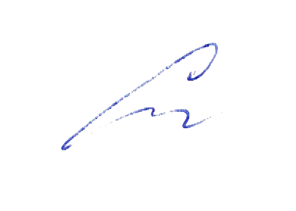 «30» августа 2019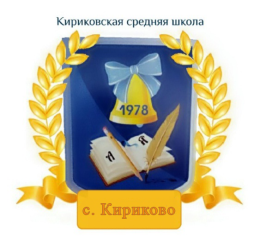 УТВЕРЖДАЮ:Директор муниципального бюджетного общеобразовательного учреждения «Кириковская средняя школа» Ивченко О.В.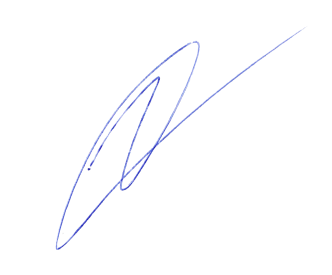 _________«30» августа 2019 года№Наименование разделаКоличество часов1Музыка в жизни человека 12часов2Основные закономерности музыкального искусства 15 часов3Музыкальная картина мира 7 часов               ИТОГО:                ИТОГО: 34 часа№ п/пТема года: «Музыкальная прогулкаТема урокаТема урокаКоличество часов Дата проведения1Музыкальная прогулка106.09.192Картинки с выставки113.09.193Осенины120.09.294Композитор-сказочник Н. А. Римский-Корсаков127.09.195В оперном театре104.10.196Осень: поэт, художник, композитор111.10.197 Весело - грустно218.10.1925.10.198Весело - грустно108.11.199Озорные частушки115.11.1910Мелодия - душа музыки122.11.1911Вечный солнечный свет в музыке – имя тебе Моцарт!129.11.1912Музыкальная интонация106.12.1913Ноты долгие и короткие113.12.1914Величественный орган120.12.1915«Балло» означает «танцую»127.12.2916Рождественский балет П. И. Чайковского «Щелкунчик»117.01.2017Зима: поэт, художник, композитор124.01.2018-19Для чего нужен музыкальный размер?231.01.2007.02.2020«Марш Черномора»114.02.2021Инструмент-оркестр. Фортепиано121.02.2022Музыкальный аккомпанемент128.02.2023Праздник бабушек и мам106.03.2024-25«Снегурочка» - весенняя сказка Н. А. Римского-Корсакова213.03.2020.03.2026Диезы, бемоли, бекары103.04.2027«Где это видано...»110.04.2028Весна: поэт, художник, композитор117.04.2029Звуки-краски124.04.2030Звуки клавесина108.05.2031Тембры-краски115.05.2032Промежуточная аттестация в форме инсценировки русской народной сказки122.05.2033Музыка из детских кинофильмов134Музыкальные театры мира1